Fairfield Primary School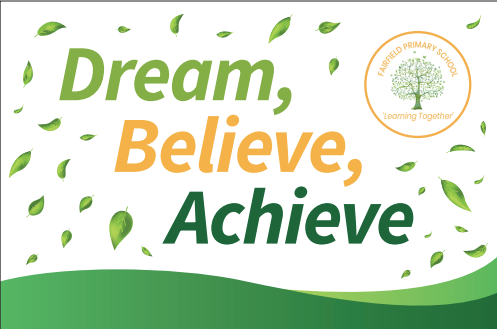 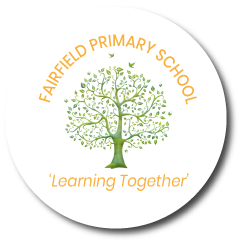 JOB SUMMARYContract Type: 	Temporary one yearWorking Pattern:	Full timeAdvert Start Date:	19th April 2024Advert End Date:	7th May 2024Salary: 			Main Pay Scale M1-6Job Category:		Schools – TeachingLocation:		Stockton-on-TeesNumber of posts:	1Closing date:		7th May 2024Starting date for job: 	2nd September 2024 FURTHER INFORMATIONRequired for September 2024, the school wishes to appoint a teacher to join our school in Early Years. The post is for a full-time position.Fairfield Primary is a good school and we continue to strive to improve outcomes for all of our pupils. We aim to maintain a secure, caring and stimulating environment in which children are encouraged to have respect for themselves and each other. Through quality teaching and learning, children are given the opportunity to develop individuality and responsibility, and are challenged to achieve their full potential. We believe it is important that we develop the whole child, nurturing the academic, creative, spiritual and social aspects equally so that children can achieve their personal best in their adult life. There is a deep desire in the school that all children gain a sense of self and a sense of place to develop resilience and an understanding of heritage. Staff work hard to challenge all children to achieve ambitious standards.We are looking for a teacher who can:Enthuse and engage children.Demonstrate high expectations of pupil achievement and behaviour.Understand and contribute to the Fairfield ethos including our new motto, ‘Dream, Believe and Achieve’. Demonstrate experience of time spent in early years.We can offer you:A supportive school and communityConfident and enthusiastic children who enjoy learning.Friendly and committed staff who are supportiveA firm commitment to your continuing professional development.Fairfield Primary School and the governing body are committed to safeguarding and promoting the welfare of our pupils and young people. We have a robust Child Protection Policy, and all staff will receive training relevant to their role at induction and throughout employment with the school. We expect all staff and volunteers to share this commitment. This post is subject to a satisfactory enhanced Disclosure and Barring Service criminal records check for work with children. An online search will also be carried out in line with KCSIE 2023. Visits to the school are welcome and can be arranged through the school office on 01642 581305An application form, job description and person specification are available on the school website or by contacting the school office. All forms must be submitted to the school by 12 p.m. on the closing date.Closing Date: 7thth May 2024Interview date: w.b.21st MayStart Date: 2nd September 2024